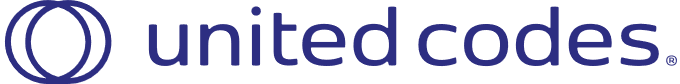 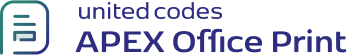 Demo to show the usage of Embed Tag in DOCX.The following contents are from the file fileToEmbed. ORDER CONFIRMATION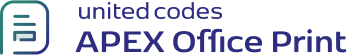 							{cust_last_name} {cust_first_name}							{cust_city}Your reference number: 1							Leuven, 26 january 2014Dear {cust_first_name},Thank you for shopping with us! We have following products reserved for you:{#orders}{#product}{product_name}{/product}
The total amount of your order is €{order_total}.{/orders}Please find enclosed a detailed summary of your order.

We hope you enjoy your purchase!The APEX Office Print TeamAppendix: Summary of your order with reference number 1{#orders}{/orders}(*) This product is currently not in stock, your order may be delayed.ProductImageUnit Price in €QuantityExtended Price in €{#product}{product_name}{%image}{unit_price}{#quantity<3}{quantity}{/quantity<3}{^quantity<3}{quantity}{/quantity<3}{ unit_price*quantity } {/product}{order_total}